                                                2019 Chuckwagon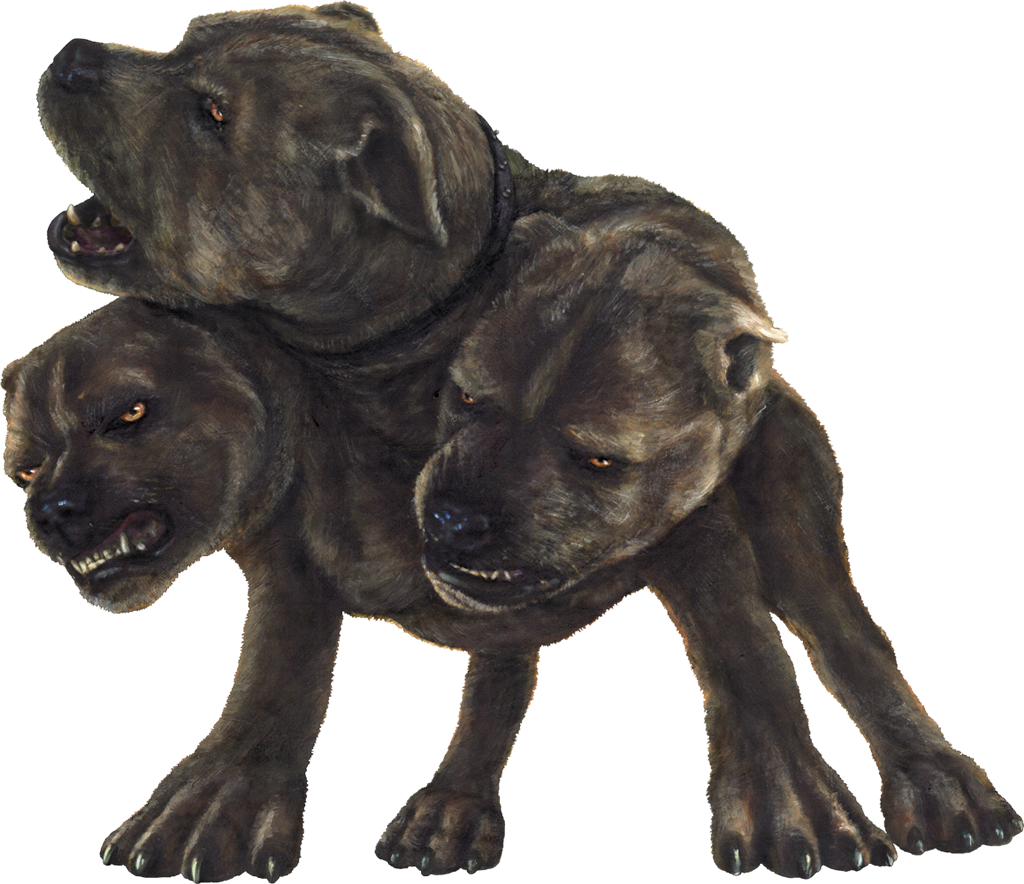 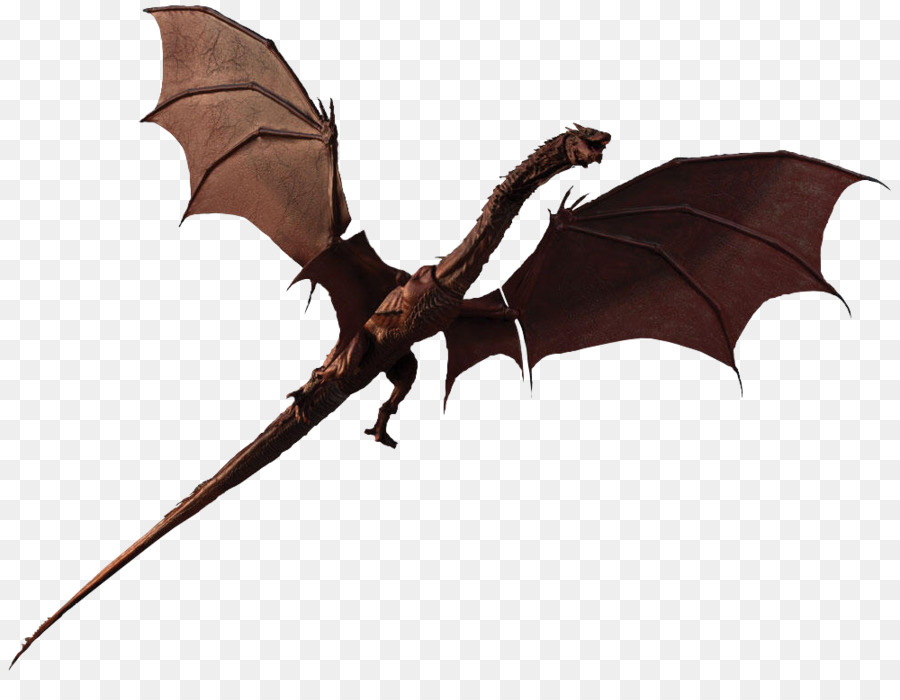              “Mythical Creatures”                                  Station Schedule All Wagons must remain in their designated area. This is the only way that everyone gets a chance to enjoy all the activities!9:00 – 10:15am10:15 – 11:30am12:30 – 1:45pm1:45 – 3:00pmHIGH SEASWagons101-120Wagons201-220Wagons301-320Wagons401-420AMPHITHEATERWagons401-420Wagons101-120Wagons201-220Wagons301-320CASTLEWagons301-320Wagons401-420Wagons101-120Wagons201-220WEBELOS WOODSWagons201-220Wagons301-320Wagons401-420Wagons101-120Wagons 501-520    You may go to any area, including the “Lions Shooting Sports Area” at any time between 9:00-11:30am and 12:30-3:00pm. Wagons 501-520    You may go to any area, including the “Lions Shooting Sports Area” at any time between 9:00-11:30am and 12:30-3:00pm. Wagons 501-520    You may go to any area, including the “Lions Shooting Sports Area” at any time between 9:00-11:30am and 12:30-3:00pm. Wagons 501-520    You may go to any area, including the “Lions Shooting Sports Area” at any time between 9:00-11:30am and 12:30-3:00pm. 